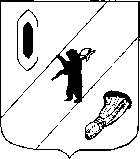 АДМИНИСТРАЦИЯ ГАВРИЛОВ-ЯМСКОГОМУНИЦИПАЛЬНОГО РАЙОНАПОСТАНОВЛЕНИЕ20.02.2024  № 140О внесении изменений в постановлениеАдминистрации Гаврилов-Ямскогомуниципального района от 25.03.2020 №283 В соответствии с постановлением Правительства Ярославской области от 16.02.2024 № 160-п «О внесении изменения в постановление Правительства области от 07.02.2020 № 100-п», руководствуясь статьей 26 Устава Гаврилов-Ямского муниципального района Ярославской области,АДМИНИСТРАЦИЯ МУНИЦИПАЛЬНОГО РАЙОНА ПОСТАНОВЛЯЕТ:1. Внести в постановление Администрации Гаврилов-Ямского муниципального района от 25.03.2020 №283 «О введении режима функционирования «Повышенная готовность» на территории Гаврилов-Ямского муниципального района» изменения, дополнив преамбулу словами «а также в период подготовки и проведения выборов Президента Российской Федерации».2. Контроль за исполнением постановления возложить на первого заместителя Главы Администрации муниципального района Забаева А.А.3. Постановление опубликовать в районной массовой газете «Гаврилов-Ямский вестник» и разместить на официальном сайте Администрации муниципального района.4. Постановление вступает в силу с момента официального опубликования.Исполняющий обязанности Главы Гаврилов-Ямского муниципального района 		                                                 А.А. Забаев